П О С Т А Н О В Л Е Н И Еот  28.12.2015   № 959г. МайкопО внесении изменения в Положение о ежемесячной доплате отдельной категории работников (учебно-вспомогательному и прочему обслуживающему персоналу) муниципальных учреждений муниципального образования «Город Майкоп»В соответствии с Решением Совета народных депутатов муниципального образования «Город Майкоп» от 20.03.2013 г. № 1230             «О ежемесячных доплатах к заработной плате за счёт бюджета муниципального образования «Город Майкоп» учебно-вспомогательному и обслуживающему персоналу дошкольных образовательных организаций, организаций дополнительного образования детей, учреждений культуры, физической культуры и спорта муниципального образования «Город Майкоп», с целью усиления социальной защищенности отдельных категорий работников муниципальных учреждений муниципального образования «Город Майкоп», п о с т а н о в л я ю:1. Внести в Положение о ежемесячной доплате к заработной плате отдельным категориям работников (учебно-вспомогательному и прочему обслуживающему персоналу) муниципальных учреждений муниципального образования «Город Майкоп», утвержденное постановлением Администрации муниципального образования «Город Майкоп» от 09.02.2015 № 74 «Об установлении ежемесячной доплаты к заработной плате отдельным категориям работников муниципальных учреждений муниципального образования «Город Майкоп» изменение, дополнив подпункт «д» пункта 2 строкой следующего содержания: «- водитель».2. Опубликовать настоящее постановление в газете «Майкопские новости» и разместить на сайте Администрации муниципального образования «Город Майкоп».3. Настоящее постановление вступает в силу со дня его опубликования и распространяет свое действие на правоотношения, возникшие с 01 января 2015 года.Глава муниципального образования«Город Майкоп»                                                                             А.В. Наролин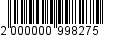 Администрация муниципального образования «Город Майкоп»Республики Адыгея 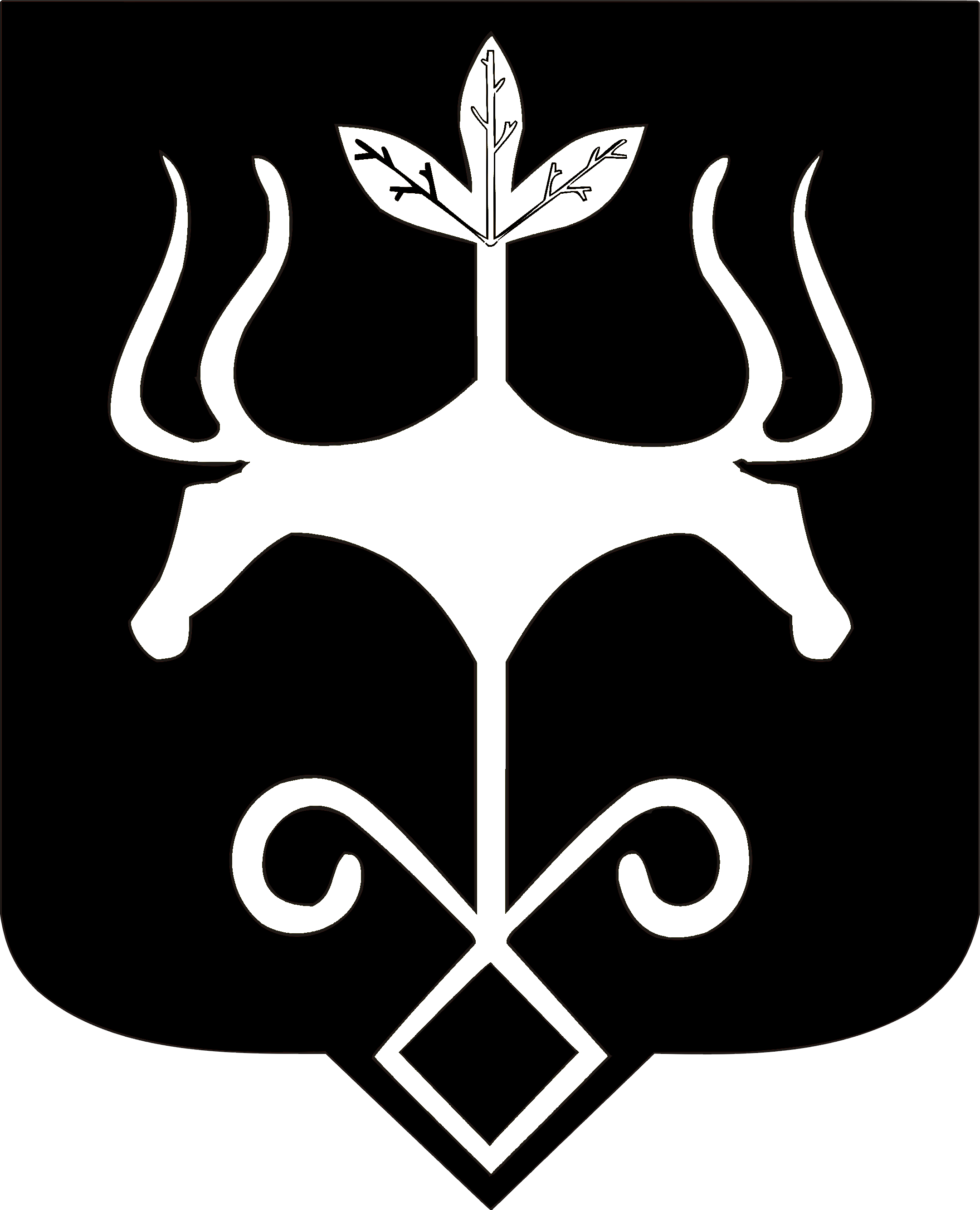 Адыгэ Республикэммуниципальнэ образованиеу 
«Къалэу Мыекъуапэ» и Администрацие